REQUERIMENTO Nº 464/2018Requer Voto de Pesar pelo falecimento da Sra. Rosa Gonzalez Greggo ocorrido recentemente. Senhor Presidente, Nos termos do Art. 102, Inciso IV, do Regimento Interno desta Casa de Leis, requeiro a Vossa Excelência que se digne a registrar nos Anais desta Casa de Leis voto de profundo pesar pelo falecimento da Sra. Rosa Gonzalez Greggo, no último dia 06 de abril. Requeiro, ainda, que desta manifestação seja dada ciência aos seus familiares, encaminhando cópia do presente à Rua General Câmara, 186, Centro.Justificativa:Tinha 90 anos, vindo a falecer no dia 06 de abril do corrente. Era viúva do Sr. Pedro Greggo deixa Inconsoláveis os filhos Pedro e Ângela, Miguel Claudio sempre presente em seu coração.Benquista por todos os familiares e amigos, seu passamento causou grande consternação e saudades; todavia, sua memória há de ser cultuada por todos que em vida a amaram.Que Deus esteja presente nesse momento de separação e dor, para lhes dar força e consolo.É, pois, este o Voto, através da Câmara de Vereadores, em homenagem póstuma e em sinal de solidariedade.Plenário “Dr. Tancredo Neves”, em 06 de abril de 2.018. Gustavo Bagnoli-vereador-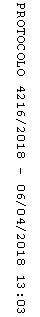 